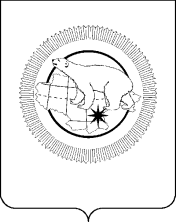 ДЕПАРТАМЕНТ СЕЛЬСКОГО ХОЗЯЙСТВА И ПРОДОВОЛЬСТВИЯЧУКОТСКОГО АВТОНОМНОГО ОКРУГАПРИКАЗОб утверждении Программы профилактики рисков причинения вреда (ущерба) охраняемым законом ценностям при осуществлении регионального государственного контроля (надзора) в области обращения с животными на территории Чукотского автономного округа на 2022 годВ соответствии с положениями Федерального закона от 31.07.2020 № 248-ФЗ   «О государственном контроле (надзоре) и муниципальном контроле в Российской Федерации», Постановлением Правительства Российской Федерации от 25 июня 2021 № 990 «Об утверждении Правил разработки и утверждения контрольными (надзорными) органами программы профилактики рисков причинения вреда (ущерба) охраняемым законом ценностям»ПРИКАЗЫВАЮ:1. Утвердить Программу профилактики рисков причинения вреда (ущерба) охраняемым законом ценностям при осуществлении регионального государственного контроля (надзора) в области обращения с животными на территории Чукотского автономного округа на 2022 год согласно приложению.2. Контроль за исполнением настоящего приказа возложить на Управление ветеринарии (Сирабидзе Л.Х.).Приложение к приказу Департаментасельского хозяйства и продовольствияЧукотского автономного округаот__________________№____________Программа профилактики рисков причинения вреда (ущерба) охраняемым законом ценностям при осуществлении регионального государственного контроля (надзора) в области обращения с животными на территории Чукотского автономного округа на 2022 год1. Общие положенияПрограмма профилактики рисков причинения вреда (ущерба) устанавливает порядок проведения профилактических мероприятий, направленных на предупреждение нарушений обязательных требований и (или) причинения вреда (ущерба) охраняемым законом ценностям, соблюдение которых оценивается при осуществлении Департаментом сельского хозяйства и продовольствия Чукотского автономного округа регионального государственного контроля (надзора) в области обращения с животными на 2022 год (далее - Программа).2. Анализ текущего состояния осуществления вида контроля, описание текущего развития профилактической деятельности Департамента сельского хозяйства и продовольствия Чукотского автономного округа, характеристика проблем, на решение которых направлена программа профилактики1. Виды осуществляемого регионального государственного контроля (надзора).Департамент сельского хозяйства и продовольствия Чукотского автономного округа (далее – Департамент) осуществляет региональный государственный контроль (надзор) в области обращения с животными на территории Чукотского автономного округа.2. Обзор по виду регионального государственного контроля (надзора).Региональный государственный контроль (надзор) в области обращения с животными направлен на соблюдение юридическими лицами, индивидуальными предпринимателями и гражданами обязательных требований в области обращения с животными, установленных Федеральным законом от 27 декабря 2018 года № 498-ФЗ «Об ответственном обращении с животными и о внесении изменений в отдельные законодательные акты Российской Федерации» и принимаемыми в соответствии с ним иными нормативными правовыми актами Российской Федерации, законами и иными нормативными правовыми актами субъектов Российской Федерации, при содержании и использовании животных, ином обращении с животными, осуществлении деятельности по обращению с животными без владельцев, при осуществлении деятельности приютов для животных, в том числе соблюдение норм содержания животных в них.3. Региональный государственный контроль (надзор) осуществляется посредством:- организации и проведения проверок выполнения юридическими лицами, индивидуальными предпринимателями и гражданами обязательных требований по обращению с животными;- принятия предусмотренных законодательством Российской Федерации мер по пресечению и (или) устранению выявленных нарушений, а также систематического наблюдения за исполнением обязательных требований;- организации и проведения мероприятий по профилактике рисков причинения вреда (ущерба) охраняемым законом ценностям;- организации и проведения мероприятий по контролю, осуществляемых без взаимодействия с юридическими лицами, индивидуальными предпринимателями.4. Подконтрольные субъекты:физические лица, юридические лица и индивидуальные предприниматели и органы местного самоуправления, осуществляющие деятельность, подлежащую региональному государственному контролю (надзору) в области обращения с животными, в том числе осуществляющие деятельность, связанную с содержанием и отловом животных без владельцев.Перечень правовых актов и их отдельных частей (положений), содержащих обязательные требования, соблюдение которых оценивается при проведении Департаментом мероприятий по региональному государственному контролю (надзору), размещен на официальном сайте Департамента.5. Данные о проведенных мероприятиях.На сегодняшний день в Чукотском автономном округе отсутствуют муниципальные, государственные и частные приюты для животных. В конце 2021 – начале 2022 годов запланировано введение в действие 7 государственных приютов для животных в г. Анадыре, г. Певеке, г. Билибино, п. Угольные Копи, п. Эгвекинот, п. Беринговский, с. Лаврентия.Мероприятия по обращению с животными без владельцев на территории Чукотского автономного округа осуществляют органы местного самоуправления в соответствии с законом Чукотского автономного округа от 17 декабря 2015 года    № 131-ОЗ «О наделении органов местного самоуправления Чукотского автономного округа государственными полномочиями по организации мероприятий при осуществлении деятельности по обращению с животными без владельцев».В октябре – ноябре 2021 года Департаментом было проведено 3 плановые документарные проверки исполнения администрациями городского округа Анадырь, администрации Билибинского муниципального района, городского округа Певек переданных государственных полномочий по организации мероприятий при осуществлении деятельности по обращению с животными без владельцев. По результатам проверок даны рекомендации по совершенствованию деятельности, выданы предписания по устранению выявленных нарушений.Анализ эффективности использования субвенций, выделенных бюджетам муниципальных образований на организацию мероприятий при осуществлении деятельности по обращению с животными без владельцев в 2020 и 2021 годах показал, что указанные субвенции были использованы всего на 34,3% и 14,2% соответственно.Основными причинами ненадлежащего осуществления указанных полномочий являются:отсутствие возможности проведения закупок услуг по отлову животных без владельцев, их содержанию и выпуску в прежние места обитания в связи с отсутствием юридических лиц и индивидуальных предпринимателей, желающих участвовать в торгах, аукционах, запросах котировок;необходимость обязательной доставки отловленных животных без владельцев в приюты и запрет на их умерщвление, тогда как специальные помещения для приютов и специальный транспорт для перевозки животных на территории районов отсутствуют.В соответствии со статьей 10 Закона Чукотского автономного округа                от 17 декабря 2015 года № 131-ОЗ «О наделении органов местного самоуправления Чукотского автономного округа государственными полномочиями по организации мероприятий при осуществлении деятельности по обращению с животными без владельцев» Департамент направил в Правительство Чукотского автономного округа предложение об изъятии у всех органов местного самоуправления Чукотского автономного округа с 1 января 2022 года государственных полномочий по организации мероприятий при осуществлении деятельности по обращению с животными без владельцев в связи с их ненадлежащим осуществлением.С 2022 года государственными полномочиями по обращению с животными без владельцев будет наделено подведомственное Департаменту Государственное бюджетное учреждение Чукотского автономного округа «Окружное объединение ветеринарии».6. Анализ и оценка рисков причинения вреда охраняемым законом ценностям.Наиболее значимым риском является причинение вреда человеку животным, в связи с неисполнением обязательных требований его владельцем. Кроме того, существует риск возникновения социальной напряженности, как вследствие жестокого обращения с животными, так и ввиду нападений животных на человека.Проведение профилактических мероприятий, направленных на соблюдение поднадзорными субъектами обязательных требований в области ответственного обращения с животными будет способствовать повышению их ответственности, а также снижению количества совершаемых нарушений.3. Цели и задачи Программы1. Цели Программы:- стимулирование добросовестного соблюдения обязательных требований всеми контролируемыми лицами;- устранение условий, причин и факторов, способных привести к нарушениям обязательных требований и (или) причинению вреда (ущерба) охраняемым законом ценностям;- создание условий для доведения обязательных требований до контролируемых лиц, повышение информированности о способах их соблюдения.2. Задачи Программы:- выявление причин, факторов и условий, способствующих нарушению обязательных требований в области обращения с животными, определение способов устранения или снижения рисков их возникновения;- установление зависимости видов, форм и интенсивности профилактических мероприятий от особенностей конкретных подконтрольных субъектов, и проведение профилактических мероприятий с учетом данных факторов;- формирование единого понимания обязательных требований в области обращения с животными у всех участников надзорной деятельности;- повышение прозрачности осуществляемой Департаментом контрольно-надзорной деятельности;- повышение уровня правовой грамотности поднадзорных субъектов, в том числе путем обеспечения доступности информации об обязательных требованиях в области обращения с животными и необходимых мерах по их исполнению.4. Перечень мероприятий по профилактике нарушенийМероприятия Программы представляют собой комплекс мер, направленных на достижение целей и решение основных задач Программы.Перечень мероприятий Программы на 2022 год, сроки (периодичность) их проведения и ответственные структурные подразделения приведены в Перечне профилактических мероприятий, сроках и периодичности их проведения (приложение).5. Показатели результативности и эффективности Программы.Основными критериями оценки эффективности и результативности профилактических мероприятий являются:- результативность деятельности Департамента;- информированность контролируемых лиц об обязательных требованиях, о принятых и готовящихся изменениях в системе обязательных требований, о порядке проведения мероприятий по контролю, правах контролируемых лиц в ходе мероприятий по контролю;- понятность обязательных требований контролируемым лицам;- вовлечение контролируемых лиц во взаимодействие с Департаментом, в том числе в рамках проводимых профилактических мероприятий.Оценка эффективности и результативности профилактических мероприятий осуществляется в ходе анализа выполнения мероприятий Программы профилактики по следующим индикативным показателям:- количество проведенных профилактических мероприятий, ед.;- количество докладов по профилактике нарушений обязательных требований, размещенных на официальном сайте Департамента, ед.;- количество контролируемых лиц, в отношении которых проведены профилактические мероприятия, ед.;- наличие на официальном сайте Департамента актуального перечня актов, содержащих обязательные требования, соблюдение которых оценивается при проведении мероприятий по контролю;- количество консультаций, оказанных контролируемым лицам по вопросам соблюдения обязательных требований, содержащихся в нормативных правовых актах, ед.;количество обобщений практики осуществления регионального государственного контроля (надзора), размещенных на официальном сайте Департамента, ед.Результаты оценки эффективности и результативности профилактических мероприятий отражаются в докладе об итогах профилактической работы, проведенной Департаментом.Показатели эффективности и результативности профилактических мероприятий в 2022 годуЭкономический эффект от реализованных мероприятий:- минимизация ресурсных затрат всех участников контрольно-надзорной деятельности за счет дифференцирования случаев, в которых возможно направление юридическим лицам, индивидуальным предпринимателям предостережения о недопустимости нарушения обязательных требований, а не проведение внеплановой проверки;- повышение уровня доверия подконтрольных субъектов к Департаменту.Приложение к Программе профилактики рисков причинения вреда (ущерба) охраняемым законом ценностям при осуществлении регионального государственного контроля (надзора) в области обращения с животными на территории Чукотского автономного округа на 2022 годПеречень профилактических мероприятий, сроки и периодичность их проведенияот№г. АнадырьНачальник Департамента                               С.Н. Давидюк№ п/пНаименование показателяРезультат1.Количество подконтрольных субъектов, в отношении которых проведены профилактические мероприятияНе менее 12.Количество проведенных профилактических мероприятийНе менее 13.Полнота информации, размещаемая на официальном сайте Департамента в соответствии с частью 3 статьи 46 Федерального закона от 31 июля 2021 года № 248-ФЗ «О государственном контроле (надзоре) и муниципальном контроле в Российской Федерации»100%4.Удовлетворенность контролируемых лиц и их представителями консультированием Департамента100%№ п/пНаименование мероприятияСведения о мероприятияхОтветственный за исполнениеСрок исполнения1ИнформированиеОсуществляется посредством размещения Департаментом соответствующих сведений на официальном сайте в информационно-телекоммуникационной сети «Интернет» (далее - официальный сайт Департамента), в средствах массовой информации, через личные кабинеты контролируемых лиц в государственных информационных системах (при их наличии) и в иных формах.Управление ветеринарии ДепартаментаВ течение года2Обобщение правопримени-тельной практикиДоклад о правоприменительной практике по результатам регионального государственного контроля (надзора) в области обращения с животными (далее - Доклад) готовится ежегодно до 1 марта года, следующего за отчетным периодом, и подлежит публичному обсуждению.Доклад утверждается приказом Департамента и размещается на официальном сайте Департамента в срок до 1 апреля года, следующего за отчетным периодом.Управление ветеринарии Департамента1 раз в год3Объявление предостереженияВ случае наличия у Департамента сведений о готовящихся нарушениях обязательных требований или признаках нарушений обязательных требований и (или) в случае отсутствия подтвержденных данных о том, что нарушение обязательных требований причинило вред (ущерб) охраняемым законом ценностям либо создало угрозу причинения вреда (ущерба) охраняемым законом ценностям, Департамент объявляет контролируемому лицу предостережение о недопустимости нарушения обязательных требований (далее - предостережение) и предлагает принять меры по обеспечению соблюдения обязательных требований.Управление ветеринарии ДепартаментаВ течение года4КонсультированиеКонсультирование осуществляется должностными лицами Департамента в письменной форме при письменном обращении, в устной форме по телефону, посредством видеоконференцсвязи, на личном приеме или в ходе осуществления контрольно-надзорного мероприятия, профилактического визита.Управление ветеринарии ДепартаментаВ течение года5Профилактический визитПрофилактический визит проводится должностными лицами Департамента, в форме профилактической беседы по месту осуществления деятельности контролируемого лица либо путем использования видеоконференцсвязи. В ходе профилактического визита контролируемое лицо информируется о его полномочиях, а также об особенностях организации и осуществления регионального государственного контроля (надзора), проводимого в отношении объекта контроля.В ходе профилактического визита контролируемое лицо информируется об обязательных требованиях, предъявляемых к его деятельности либо к используемым им объектам контроля, их соответствии критериям риска, основаниях и рекомендуемых способах снижения категории риска, а также о видах, содержании и об интенсивности контрольных (надзорных) мероприятий, проводимых в отношении контролируемого лица, исходя из отнесения его к категории риска.Управление ветеринарии Департаментане реже одного раза в год